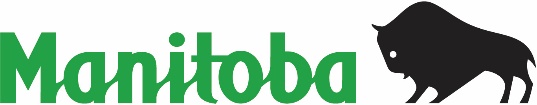 ECONOMIC DEVELOPMENT, INVESTMENT, TRADE AND NATURAL RESOURCESReport on Unexploded ChargesIn accordance with subsection 15(2,c) of Geophysical Regulation 110/94 under The Oil and Gas Act, the following report is submitted.LEAVE NO BLANKS. INCOMPLETE FORMS WILL BE RETURNED.	Geophysical Licence No.:	     __________Licensee:	     	(address)	     	(phone & fax)	     	Line No.:	     	Hole No.:	     	Date drilled:	     /     /     Quarter section, township, range:	     -     -     -     	Municipality:       	Landowner, address and phone:       	Drilling company:       	Date Drilled:	     		Hole Elevation:	     	mHole Depth:	     	m	Charge Depth:	     	m	(if different from hole depth)Explosive type:	     _____		Charge size:	     ____kgBlaster in charge:       _______________________Company & phone no.:       					_______________________________				_____________________________________________Detonation attempts :	1	2	other:      		_____Procedure:       													Date plugged:	__     _/_     __/_     	Procedure:       													A map showing the location of the unexploded charge must accompany this report. One map for multiple unexploded charges on the same program is acceptable.Reported by:      			_____________	date:   _     _/_     _/_     (company)	     														___________________________________________________							______________________________	(signature)Unexploded Charges Report Form REV12-17